    ΜΕΤΡΟΛΟΓΙΑ 2016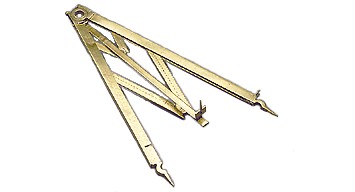 6o Τακτικό Εθνικό Συνέδριο Mετρολογίας13 - 14 Μαΐου 2016, Πολεμικό Μουσείο, ΑθήναΦόρμα εγγραφήςΠαρακαλείστε να συμπληρώσετε τη Φόρμα Εγγραφής και να την αποστείλετε με email στο metrologia2016congress@gmail.com 						Ημερομηνία:  							 Υπογραφή: Ατομικά στοιχεία Ατομικά στοιχεία Ατομικά στοιχεία Ατομικά στοιχεία Επώνυμο: Όνομα:Ταχυδρομική διεύθυνση: Πόλη:Τηλέφωνο επικοινωνίας:Email:Ιδιότητα/Θέση/Φορέας: Παρουσίαση εργασίας     Κόστος εγγραφής Κόστος εγγραφής Κόστος εγγραφής Κατηγορίες συμμετεχόντωνΑπό 01.04.2016 έως 10.05.2016Σύνεδροι  120 ευρώΦοιτητές    40 ευρώ**Το κόστος εγγραφής περιλαμβάνει:Πρόσβαση στις αίθουσες του συνεδρίου και στον εκθεσιακό χώροΣυνεδριακό υλικό (πρόγραμμα, βιβλίο περιλήψεων, πρακτικά συνεδρίου, μπλοκ σημειώσεων)Διαλείμματα καφέ Ελαφρύ γεύμα Πιστοποιητικό παρακολούθησης**Το κόστος εγγραφής περιλαμβάνει:Πρόσβαση στις αίθουσες του συνεδρίου και στον εκθεσιακό χώροΣυνεδριακό υλικό (πρόγραμμα, βιβλίο περιλήψεων, πρακτικά συνεδρίου, μπλοκ σημειώσεων)Διαλείμματα καφέ Ελαφρύ γεύμα Πιστοποιητικό παρακολούθησης**Το κόστος εγγραφής περιλαμβάνει:Πρόσβαση στις αίθουσες του συνεδρίου και στον εκθεσιακό χώροΣυνεδριακό υλικό (πρόγραμμα, βιβλίο περιλήψεων, πρακτικά συνεδρίου, μπλοκ σημειώσεων)Διαλείμματα καφέ Ελαφρύ γεύμα Πιστοποιητικό παρακολούθησηςΤρόπος πληρωμήςΗ ολοκλήρωση της εγγραφής προϋποθέτει:1. την κατάθεση του ποσού εγγραφής σε τραπεζικό λογαριασμό της Ελληνικής Ένωσης Εργαστηρίων. Αριθμ. Λογαριασμού:   ΙΒΑΝ: GR7101404360436002002001071 (ALPHA BANK)2. την αποστολή της απόδειξης κατάθεσης στο fax. 210 7233173 ή (ΚΑΤΑ ΠΡΟΤΙΜΗΣΗ) ηλεκτρονικά metrologia2016congress@gmail.com3. την προσκόμιση απόδειξης φοιτητικής ιδιότητας για όσους επιλέξουν αυτή την κατηγορία εγγραφής. 